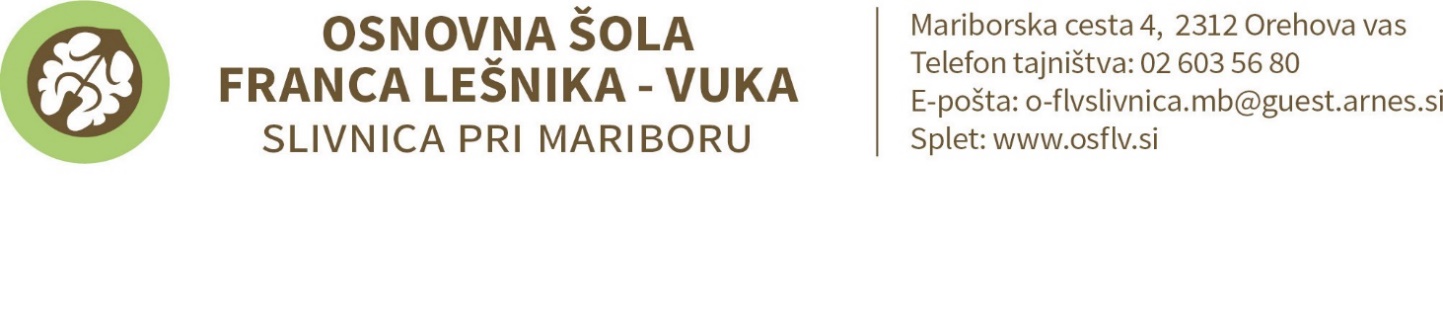 OBVESTILO STARŠEM IN NAROČILNICA ZA IZPOSOJO UČBENIKA  ZA2. RAZRED  OŠ  V ŠOLSKEM LETU 2024/2025Osnovna šola omogoča učencem, da si v prihodnjem šolskem letu iz učbeniškega sklada izposodijo učbenik za 2. razred OŠ. Učenci bodo učbenik prejeli v začetku šol. leta. Ob izteku šol. leta morate učbenik vrniti šoli. V primeru, da bo učbenik poškodovan ali ga ne boste vrnili, boste ob koncu šol. leta zanj plačali ustrezno odškodnino. (Pravilnik o upravljanju učbeniških skladov (Uradni list RS št. 12/2020).*  Po navodilih Ministrstva za vzgojo in izobraževanje je izposoja učbenikov brezplačna. ODREŽI----------------------------------------------------------------------------------------------------------------NAROČILNICA za izposojo učbenika za  2. RAZRED  OŠ  v šol. l. 2024/2025Za svojega otroka nepreklicno naročam izposojo učbenika iz učbeniškega sklada:IME IN PRIIMEK UČENCA - UČENKE:________________________________RAZRED:   _________                                                            Podpis starša /zakonitega zastopnika:  ______________________Izpolnjeno naročilnico vrnite razredničarki najkasneje do 20. junija 2024. ZALOŽBAAVTOR, NASLOV CENA  € IZPOSOJ.€MKZV. Medved Udovič …: BERILO 2, KDO BO Z NAMI ŠEL V GOZDIČEK?, berilo za slovenščino                                                                                                                                                                                     19,90*ZALOŽBAAVTOR, NASLOVDA  /  NEMKZV. Medved Udovič …: BERILO 2, KDO BO Z NAMI ŠEL V GOZDIČEK?, berilo za slovenščino                                                                                                                                                                                     